LOWER PLENTY PRIMARY SCHOOL OSH  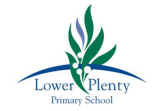 126 Main Road, Lower Plenty 3093Phone: 9435 2585 Fax: 9432 0844Email: lower.plenty.ps@edumail.vic.gov.auWebsite: www.lowerplentyps.vic.edu.auCARE ● HONESTY ● ACHIEVEMENT ● RESPECT ● RESPONSIBILITY ● FUNILLNESS AND INJURY POLICYPURPOSE  Lower Plenty Primary School OSHC proactively strives to avoid injuries occurring at Lower Plenty Primary School OSHC, and to minimise the impact of injuries and illnesses by responding appropriately and as quickly as possible, to all injuries and illnesses. The rights and responsibilities of parents with respect to injuries to and illnesses of their children is acknowledged and will be taken in to account in administering all procedures.SCOPE  This policy applies to children, families, staff, management and visitors of the OSHC Service.IMPLEMENTATION  Parental PermissionWritten permission from the child’s parent/guardian will be sought through the enrolment process for the Co-ordinator (or, in absence of the Co-ordinator, a staff member qualified in first aid) to obtain medical attention. Individual illness management plans will be developed by a medical practitioner and provided to the Lower Plenty Primary School OSHC. Written consent will also be obtained from the parent/guardian for the use of all health and other personal information which Lower Plenty Primary School OSHC has relating to the child for the purpose of enabling staff of Lower Plenty Primary School OSHC to: administer care and assistance to the child, including by obtaining emergency or other medical assistance or care for the child; and report any injury or illness as required by law. First AidAt least one staff  member with a current first-aid qualification and annually updated CPR qualification, as required by the Child Care Regulations, will be on duty at all times while children are in attendance at this Service. Disposable gloves will be available for staff when administering first-aid, and will be disposed of immediately after use, in a way that they are reasonably secure from children and other staff. The Co-ordinator or delegate will ensure that the following are kept at Lower Plenty Primary School OSHC at all times, and are accessible to the staff but not to children: a fully maintained and equipped first aid kit, adequate for the number of children attending Lower Plenty Primary School OSHC, cold packs and ice ready for use in the administering of first aid  a store of disposable gloves. current emergency contact telephone numbers.Immediate Procedure Upon Injury or IllnessIf a child becomes ill or injured while attending Lower Plenty Primary School OSHC: staff will comfort and calm the child  a staff member qualified in first aid (qualified staff member) will administer appropriate first aid and assess the child’s condition in conjunction with the Co-ordinatorif deemed necessary the injury or illness will be reported to the parent/guardian via phone, notifying of the circumstances including the treatment administered and whether the child has returned to normal activities as deemed appropriate by Coordinator or qualified staff member if necessary, the Co-ordinator, or qualified staff member will ensure that the child is separated from the other children and made as comfortable as possible in quiet, well ventilated area if necessary, the Co-ordinator, or qualified staff member will contact the parents/guardians to collect their child as soon as possible the child will be kept under supervision and their condition monitored until the parent’s arrival where a child requires medication, consent will first be obtained from the parent/guardian. If this is not possible, consent will be obtained from the child’s doctor. If the child’s condition is assessed as serious or deteriorates and emergency medical attention is necessary:  the Co-ordinator, or qualified staff member will direct a staff member to call an ambulance all attempts will be made to notify the parents, and if parents are unable to accompany the child to the hospital, the Co-ordinator, or qualified staff member who administered the first aid, will accompany the child. If this results in the potential of leaving one staff member remaining, that staff member remaining will immediately make arrangements for a second qualified staff member to replace the staff member accompanying the child, to ensure OSHC staff ratios are still met. All costs incurred in obtaining medical attention for a child will be met by the parents/guardiansRecording, Reporting and Reviewing Injuries and IllnessThe Co-ordinator or delegate shall maintain an injury/illness record book, and to ensure that, as soon as reasonably possible after a child suffers an injury or illness at Lower Plenty Primary School OSHC, a staff member who administered care or first aid completes an incident report, recording all of the information required. The information which must be recorded on the incident report after a child suffers an injury or illness at Lower Plenty Primary School OSHC is: the child’s name; date and time of accident details of accident parent / guardian contacted treatment and outcome of accident  whether first aid kit was used and if so what treatment staff signature and witness signature and  parent’s signature confirming knowledge of accident Every attempt to ensure the parent of a child who is injured or ill at Lower Plenty Primary School OSHC is informed of the situation, and the treatment given, on collection of the child or as soon as practical following the injury/illness. The Co-ordinator will review all incidents to determine if any corrective action needs to be taken to eliminate or reduce any future incident of its type.Minor injury/illness will be recorded on the Minor Incidents Report Sheet, These include such incidents as cleaning and bandaids applied to small cuts, ice packs applied to minor bumps from playground equipment or sport activities and minor aches including headaches. The Co-ordinator is responsible to communicate to the Business Manager or Principal, who will report to the relevant State Government Department if a child dies, or suffers an injury at Lower Plenty Primary School OSHC for which treatment from a medical practitioner was obtained, or ought reasonably to have been sought.FURTHER INFORMATION AND RESOURCES  National Law: Section 174 National Regulations: 12, 85-87, 168, 177-178, 183 National Quality Framework Quality Area 2REVIEW CYCLE AND EVALUATIONThis policy was last updated on 20th January, 2022 and is scheduled for review in January 2025.